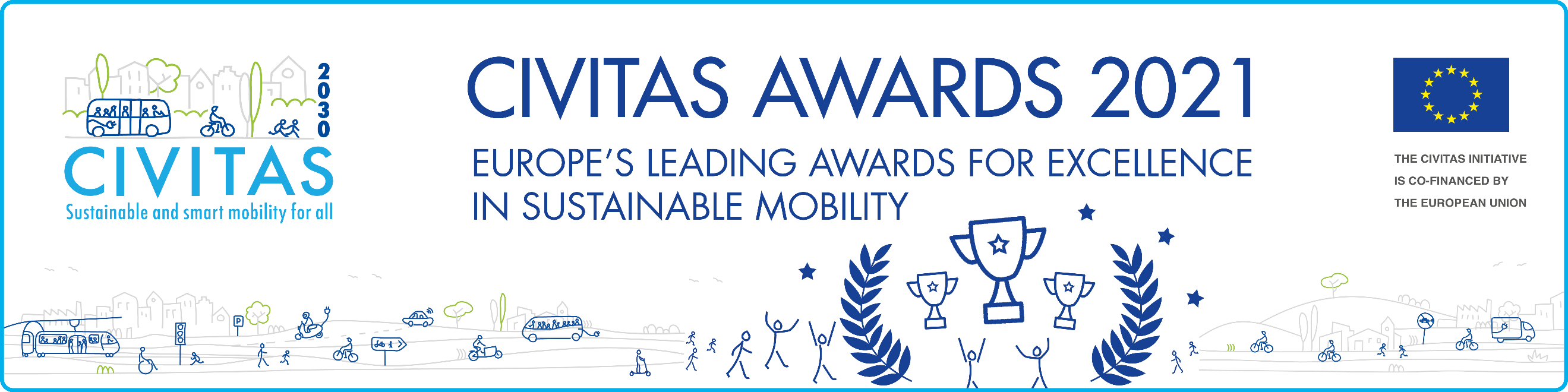 APPLICANT DETAILSAPPLICANT DETAILSAPPLICANT DETAILSCity*Contact Person 1*Contact Person 2*Country*Telephone*TelephoneNumber of city inhabitants*Email*Email*Member of the CIVITAS network since*Member of the CIVITAS network since*Member of the CIVITAS network since*Let us know why your city deserves to receive the CIVITAS LEGACY AWARD 2021Please describe the innovative package of mobility measures and policies that your city has successfully implemented, including their long-term impact on city liveability.* (300 words)Please summarise your city’s legacy and commitment to the CIVITAS community over the last four years.* (300 words)Please explain your plans to encourage the replication of the measures and policies described beyond your city.* (300 words)